Publicado en CDMX el 03/08/2020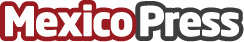 La Importancia de las certificaciones en los productos de belleza y sanitización de AgaveSpaAgaveSpa marca líder en la industria de la belleza en México ofrece productos elaborados con los estándares de la más alta calidad, hipoalergénicos, que no dañan la piel ni el medio ambiente y que cuentan con certificaciones de laboratorios especializados y análisis de calidad por parte de la COFEPRISDatos de contacto:Alejandra Armenta Becerril5575765180Nota de prensa publicada en: https://www.mexicopress.com.mx/la-importancia-de-las-certificaciones-en-los Categorías: Medicina Industria Farmacéutica Consumo Nuevo León Ciudad de México Belleza http://www.mexicopress.com.mx